La mobilité enseignante Erasmus + permet l'acquisition de connaissances et de savoir-faire à partir d'expériences à l'étranger, l'enrichissement des cours et des contenus offerts développent la dimension européenne de l'enseignement supérieur tout en renforçant les coopérations entre établissements européens et entreprises.Avez-vous déjà effectué une mobilité Erasmus STA : oui non Si oui, combien de fois et dans quelle(s) université(s) : Pourquoi souhaitez-vous participer à une mobilité d’enseignement Erasmus + ?Quelle plus-value cette mobilité Erasmus apportera-t-elle à l’UT2J ?Quels seraient les objectifs des cours dispensés ?Date :Signature :                                                    Visa du/de la directeur(trice) de département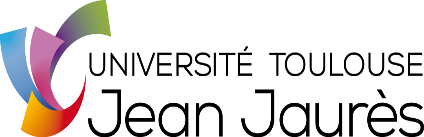 FICHE DE CANDIDATUREMOBILITE D’ENSEIGNEMENT STA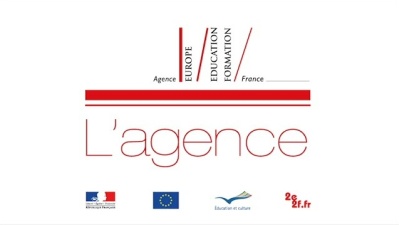 NOM  Prénom: ………………………………………………………………………………………………………………………………Département de rattachement : ……………………………………………………………………………………………………Email :……………………………………………………………………………Téléphone : …………………………………………Date souhaitée de mobilité : ……………………………………………………………………………………………………..Université partenaire (et contact de l’enseignant partenaire) : ……………………………………………………………………………….....................................